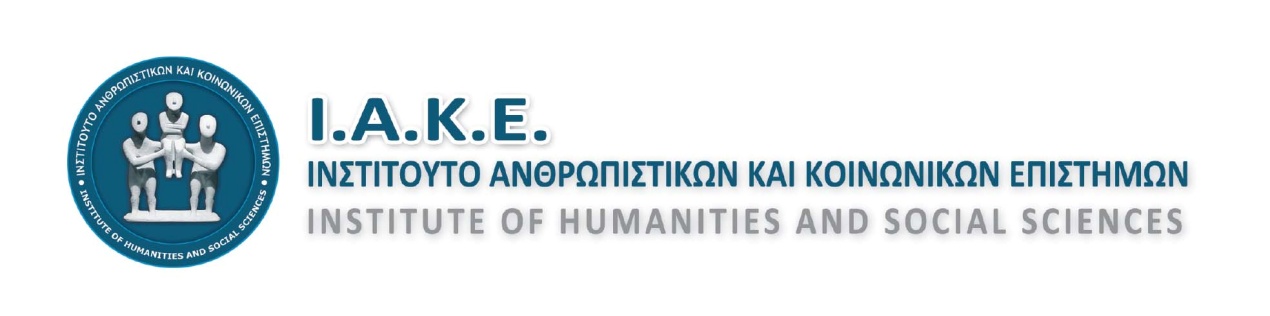 Address: Evans 83-85 (Office Α11), P.C. 71201, Heraklion, Crete
Tel./Fax: 2815200045, Email: iakekriti@gmail.com  Website: http://www.iake.gr  &  http://iake.weebly.com facebook.com/iake.gr 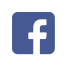 Information: Eleni Maraki, tel. 6942558286  Georgios Striligkas, tel. 6944712278Heraklion, 30 July 20191st ANNOUNCEMENT  6th INTERNATIONAL SCIENTIFIC CONFERENCECommunication, information, awareness and educationin late modernityHeraklion, 3-5 April 2020The Institute of Humanities and Social Sciences, after the successful implementation of the five PanHellenic / International scientific Conferences, is glad to announce to the members, colleagues and friends, the scientific and academic community and to whom it may concern, the planning of the organization of the 6th International Scientific Conference, with the main topic: “Communication, information, awareness and education in late modernity”.The Conference will take place at Heraklion, Crete, on 3 – 5 April 2020.MAIN TOPIC CONSIDERATIONSIn the course of history, the production and management of knowledge and information, as well as the information and communication processes, have always been the driving force behind historical and social evolution. The present era is characterized, inter alia, by a radical change in the above fields, as far as their operation and the relationships among them are concerned, with significant impact on the public and private life. The dramatic changes that have taken place in recent years have showcased the dynamics of the information society and the communication society. The underlying cause of the developments was primarily the general invasion of the new information and communication technologies in all aspects of social life. Change is not the simple introduction of new media, communication channels and educational practices, but is a wider and multi-dimensional social occasion, with significant implications and consequences for science, research, education, civil society, marketplace operation, politics, and simple aspects of everyday life. Through the different aspects of globalization, the phenomenon is increasingly affecting the whole spectrum of social life, at a time when everything is interconnected. It is made prominent here the bidirectional relationship and interaction between knowledge and information, training and media, consumption and communication, information and research, social formation and education. At the same time, various dangers emerge, such as social manipulation, propaganda, fake news and more. Concerns are also raised about the protection of privacy and sensitive social groups, the distinction between the public and the private, the dominance of information over knowledge, equal access to information, knowledge and media, etc.The main aim of the 6th International Scientific Conference is the critical inquiry and the scientific debate on current developments in the areas of information, communication and media, with a central focus on their impact primarily in the field of research, education and training and the wider society, in culture, in economics and in politics.THEMATIC AREASTaking the central theme as a point of departure, the Conference focuses on the following thematic areas, without excluding others that derive from its more general title:Communication dynamicsHistorical retrospective, past, present and futureCommunication, social interaction and national consciousnessChannels, media, institutions and processesSocial dimensions, consequences and concernsInformation societyTheoretical framework and modern trendsThe competition between knowledge and informationProduction, organization, distribution and dissemination of informationUse and management of informationModern technologies, networks, media and practicesModern education and trainingInformation and communication in educationPedagogical, educational and teaching theoryEducation policies, orientations and structures of educationCurricula, supporting and teaching materialsTeaching methodology, teaching recommendations, teaching scenariosGeneral education, scientific specialization and vocational trainingInnovative programs, new technologiesSustainability education, vocational guidanceSpecial education and integration trainingNon-formal education, lifelong learningEducational researchSocial, political and economic lifeCommunication and information in the public lifeIdentities and political communicationInterpersonal relations and communicationChallenges, concerns, ethical issuesPublic discourse and politicsInformation, training and economicsCommunication and information on culture, art and religionCommunication and entertainment.TARGET AUDIENCEResearchers, Scientists, ScholarsEducation executives and educators of all levels and structures of educationExecutives and employees in media and informationExecutives and workers in social institutions and cultureUndergraduate and postgraduate studentsPhD Candidates, Doctors, postdoctoral researchersAnyone wishing to contribute with a fruitful reflection concerning the main topic and the thematic areas of the Conference.TYPES OF ACTIVITIES-TASKSActivities-tasks to be presented at the Conference are: Lectures Poster presentations in digital form WorkshopsThe above include scientific papers, research, studies, good practices, teaching scenarios, presentations of educational software and materials, etc., related to the main topic and the thematic areas of the Conference. Detailed instructions on the structure and format of the submissions and posters will be announced shortly after approval of the abstracts to be submitted by the rapporteurs.In addition, the Conference activities-tasks include:Presentations from invited Special RapporteursThematic ColloquiumsOriginal paper and original teaching scenario competitionParallel eventsKEY DATES Anyone interested in joining the Conference as a rapporteur - with a presentation or a poster or workshop - should submit an abstract of your paper via the special form at http://www.iake.gr or http://iake.weebly.com, where you can find the required authoring guidelines. The text of the abstract should be up to 300 words and must be accompanied by the authors' details, as well as the type of paper and the thematic area it belongs to. Please note that each rapporteur may not participate with more than two submissions either as first or second rapporteur. Notification of acceptance or rejection of the abstract will be announced by January 10th 2020. The cost of attending the conference with a presentation - poster is 50 euros for each rapporteur. The cost covers: Conference folder, rapporteur's attestation, digital book of abstracts, digital proceedings of the Conference, coffee during breaks. Conference attendance is free of charge. Registration fee of 10 euros provides: conference folder, digital book of abstracts, certificate of attendance and coffee during breaks. The rapporteurs will pay the amount due after approval of their abstract on the dates to be announced in the subsequent announcement.COMPETITION AND ORIGINAL PAPER AWARD During the Conference, the most original papers will be awarded a praise / distinction and will be presented. More specifically:Praise for  original paper submitted by undergraduate students Praise for  original paper submitted by postgraduate students Praise for original teaching or educational proposalPapers which will be distinguished in each thematic area will also be awarded a distinction of excellenceThose wishing to participate in the competition must submit the abstract by 30 November 2019, as well as the full text of your paper by 20 December 2019, in accordance with the prescribed guidelines. The evaluation of the paper by the Scientific Committee will be based solely on the originality of the topic, method, content and conclusions of the paper. Please give special emphasis to the authoring guidelines as they constitute a criterion of acceptance, award and publication of your work in the proceedings. Instructions for the final papers can be found at the Institute's web sites: http://www.iake.gr and http://iake.weebly.comThe awards and distinctions presentation will take place at the closing ceremony of the Conference.PARALLEL EVENTSAs part of the Conference, a series of parallel activities and events are planned, aiming at the acquaintance, entertainment and interaction of the participants and their attendants.1st parallel event: A tour of the monuments of Heraklion city.2nd parallel event: Traditional evening of Crete music and gastronomy, the 2nd day of the Conference (Saturday 4 April 2020).3rd parallel event: Daily excursion to the archaeological-naturalistic destination of Crete, on the 3rd day of the Conference (Sunday 5 April 2020). More information about the Conference, accommodation in the city, etc. you will find at the H.I.S.S. website: http://www.iake.gr and http://iake.weebly.com   THE ADMINISTRATIVE BOARDAbstract submission opens: 15 September 2019Abstract submission closes: 30 November 2019 Final deadline for full paper submission and nomination for original paper award:
   20 December 2019Notification of acceptance of abstract and participation: until 10 January 2020Conference implementation: 3-5 April 2020THE PRESIDENTELENI P. MARAKIMSc, PhD, Supervisor,  Educational and Counseling Support CentersTHE GENERAL SECRETARYGEORGIOS Ε. STRILIGKAS
 MSc, Coordinator, Special Education Coordinator, U.E.01